Instructions: Copy and paste the image and text below into an emailAdd the link to your website where the video is located. Test the linkAdd the recipients email address and press send. ____________________________________________________________________________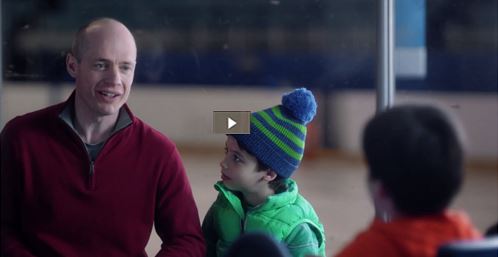 Hi <name>,I'm excited to share a video, featuring Kurt Browning and his sons with you. In this video, Kurt talks about the features of a CHIP Reverse Mortgage and how it can help your clients stay in the home they love. This video will be a great way to learn more and it also has Kurt doing a back flip on skates!

To watch the video, click here <insert link to where you uploaded the video>. 

Let me know if you have any questions, and we could setup a call or meeting!
Sincerely,<Your name><Your contact information><Unsubscribe link>